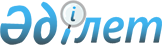 О внесении изменений в приказ Министра по инвестициям и развитию Республики Казахстан от 30 января 2015 года № 80 "Об утверждении правил предоставления туристских услуг"Приказ Министра культуры и спорта Республики Казахстан от 27 октября 2021 года № 331. Зарегистрирован в Министерстве юстиции Республики Казахстан 29 октября 2021 года № 24953
      ПРИКАЗЫВАЮ:
      1. Внести в приказ Министра по инвестициям и развитию Республики Казахстан от 30 января 2015 года № 80 "Об утверждении правил предоставления туристских услуг" (зарегистрирован в Реестре государственной регистрации нормативных правовых актов за № 10590) следующие изменения:
      преамбулу изложить в следующей редакции:
      "В соответствии с подпунктом 20-4) статьи 11 Закона Республики Казахстан "О туристской деятельности в Республике Казахстан" ПРИКАЗЫВАЮ:";
      Правила предоставления туристских услуг, утвержденные указанным приказом, изложить в новой редакции согласно приложению к настоящему приказу.
      2. Комитету индустрии туризма Министерства культуры и спорта Республики Казахстан в установленном законодательством Республики Казахстан порядке обеспечить:
      1) государственную регистрацию настоящего приказа в Министерстве юстиции Республики Казахстан;
      2) в течение трех рабочих дней после введения в действие настоящего приказа размещение его на интернет-ресурсе Министерства культуры и спорта Республики Казахстан;
      3) в течение трех рабочих дней после исполнения мероприятий, предусмотренных настоящим пунктом, представление в Департамент юридической службы Министерства культуры и спорта Республики Казахстан сведений об исполнении мероприятий.
      3. Контроль за исполнением настоящего приказа возложить на курирующего вице-министра культуры и спорта Республики Казахстан.
      4. Настоящий приказ вводится в действие по истечении десяти календарных дней после дня его первого официального опубликования.
      "СОГЛАСОВАН"
Министерство труда и
социальной защиты населения
Республики Казахстан
      "СОГЛАСОВАН"
Министерство иностранных дел
Республики Казахстан
      "СОГЛАСОВАН"
Министерство по чрезвычайным ситуациям
Республики Казахстан
      "СОГЛАСОВАН"
Министерство национальной экономики
Республики Казахстан Правила предоставления туристских услуг Глава 1. Общие положения
      1. Настоящие Правила предоставления туристских услуг (далее – Правила) разработаны в соответствии с Законом Республики Казахстан "О туристской деятельности в Республике Казахстан" (далее – Закон) и определяет порядок предоставления туристских услуг.
      2. В настоящих Правилах используются следующие понятия:
      1) въездной туризм – путешествие в пределах Республики Казахстан лиц, не проживающих постоянно на ее территории;
      2) туристский агент (далее – турагент) – физическое или юридическое лицо, осуществляющее турагентскую деятельность;
      3) туристская агентская деятельность – предпринимательская деятельность физических или юридических лиц по продвижению и реализации туристского продукта, сформированного туристским оператором Республики Казахстан на основании агентского договора на реализацию туристского продукта без права добавления дополнительных услуг, а также деятельность по оказанию туристам услуг, не являющихся туристским продуктом;
      4) туристский ваучер – документ, подтверждающий право туриста на услуги, входящие в состав тура, и факт их оплаты;
      5) туристский код – уникальный номер, присваиваемый туристу туроператором в сфере выездного туризма, гарантирующий обязательства туроператора в рамках организованного выездного туризма;
      6) туристские услуги – услуги, необходимые для удовлетворения потребностей туриста, предоставляемые в период его путешествия и в связи с этим путешествием (размещение, перевозка, питание, экскурсии, услуги инструкторов туризма, гидов, и другие услуги, предусмотренные договором на туристское обслуживание, оказываемые в зависимости от целей поездки);
      7) туристский маршрут – путь следования туриста для удовлетворения его потребностей, который разрабатывается туристским оператором и включает в себя посещение объектов туристской деятельности с детальной регламентацией такого посещения (используемый транспорт, места остановки, объекты посещения, места ночлега, медицинская помощь в экстренных случаях и другие условия);
      8) туристская операторская деятельность (далее – туроператорская деятельность) – предпринимательская деятельность физических или юридических лиц, имеющих лицензию на данный вид деятельности, по формированию, продвижению и реализации туристского продукта в сфере выездного туризма через турагентов и туристского продукта в сфере въездного и внутреннего туризма туристам, в том числе через турагентов;
      9) туристский оператор (далее – туроператор) – физическое или юридическое лицо, осуществляющее туристскую операторскую деятельность, туристскую операторскую деятельность в сфере внутреннего, въездного или выездного туризма;
      10) туристский продукт – комплекс всех необходимых туристских услуг, достаточных для удовлетворения потребностей туриста во время путешествия;
      11) выездной туризм – путешествие граждан Республики Казахстан и лиц, постоянно проживающих в Республике Казахстан, в другую страну;
      12) внутренний туризм – путешествие в пределах Республики Казахстан граждан Республики Казахстан и лиц, постоянно проживающих на ее территории.
      3. Предоставление туристских услуг включает в себя деятельность туроператора по обеспечению оказания туристам всех услуг, входящих в туристский продукт, самостоятельно или с привлечением третьих лиц, на которых туроператором возлагается исполнение части или всех его обязательств перед туристами согласно части четвертой пункта 2 статьи 15 Закона. Глава 2. Порядок организации выездного туризма
      4. Для организации выездного туризма туроператором в сфере выездного туризма формируется туристский продукт.
      Туроператор в сфере выездного туризма при осуществлении туроператорской деятельности в сфере выездного туризма в соответствии с пунктом 1 статьи 15 Закона заключает договор обязательного страхования туриста в отношении каждого туриста, выезжающего за рубеж.
      5. Туристский продукт, сформированный туроператором в сфере выездного туризма, реализуется турагентом на основании письменного договора на туристское обслуживание (далее – договор), составленного на основании Типового договора на туристское обслуживание, утвержденного приказом Министра по инвестициям и развитию Республики Казахстан от 30 января 2015 года № 81 "Об утверждении типового договора на туристское обслуживание" (зарегистрирован в Реестре государственной регистрации нормативных правовых актов за № 10604).
      6. Для обеспечения страховой защиты имущественных интересов туриста, туроператор в сфере выездного туризма осуществляет обязательное страхование туриста, в этих целях турагент:
      1) запрашивает у туриста наименование страховой организации или филиала страховой организации-нерезидента Республики Казахстан, с которой (которым) турист, выезжающий за рубеж, изъявляет намерение заключить договор обязательного страхования туриста;
      2) предоставляет туроператору в сфере выездного туризма информацию о туристе, а также наименование страховой организации, с которой турист изъявляет намерение заключить договор обязательного страхования туриста.
      7. До организации путешествия турагент выдает туристу следующие документы:
      1) договор в одном экземпляре на казахском и русском языках;
      2) туристский ваучер;
      3) туристский код;
      4) страховой сертификат и при необходимости страховой полис;
      5) за три дня до начала путешествия в письменной форме сведения об особенностях путешествий, включающие в себя необходимую и достоверную информацию о правилах въезда, выезда и пребывания в стране (месте) временного пребывания, о законодательстве, об обычаях местного населения, о религиозных обрядах, святынях, памятниках природы, истории, культуры и других объектах туристского показа, находящихся под особой охраной, состоянии окружающей среды, а также об опасностях, с которыми они могут встретиться при совершении путешествий, и осуществить предупредительные меры, направленные на обеспечение безопасности туристов;
      6) информацию о местонахождении, почтовом адресе и контактной информации загранучреждений Республики Казахстан, иных государственных, а также туристских представительств, в которые турист может обратиться в случае возникновения чрезвычайных ситуаций или иных обстоятельств, угрожающих безопасности его жизни, здоровья, и в случаях причинения вреда (возможности причинения вреда) его имуществу.
      8. В случае возникновения чрезвычайных происшествий с туристом во время путешествия, лица, осуществляющие туристскую деятельность, в течении одного календарного дня информируют об этом загранучреждения, уполномоченный орган в области туристской деятельности, а также семью туриста с момента, когда они узнали об этом.
      Лица, осуществляющие туристскую деятельность, в течении одного календарного дня информируют уполномоченный орган в области туристской деятельности и уполномоченный орган в сфере гражданской защиты, а также за свой счет в письменном виде семью туриста с момента, когда они узнали о чрезвычайном происшествии с туристом во время путешествия.
      9. Туроператоры и туроператоры-фрахтователи, осуществляющие деятельность в сфере выездного туризма:
      1) заключают договор банковской гарантии с банком второго уровня в соответствии с банковским законодательством Республики Казахстан, предусматривающего оплату в пользу администратора системы гарантирования прав граждан Республики Казахстан в сфере выездного туризма либо третьих лиц, определенных администратором системы гарантирования прав граждан Республики Казахстан в сфере выездного туризма, денег, обеспеченных банковской гарантией, с предоставлением подлинника либо нотариально засвидетельствованной копии договора администратору системы гарантирования прав граждан Республики Казахстан в сфере выездного туризма;
      2) перечисляют на специальный счет денег с каждого туристского продукта, сформированного туроператором или туроператором-фрахтователем и реализованного турагентом гражданину Республики Казахстан, в сумме, утвержденной постановлением Правительства Республики Казахстан от 21 октября 2016 года № 607 "Об утверждении Правил функционирования системы гарантирования прав граждан Республики Казахстан в сфере выездного туризма, суммы денег, подлежащих обеспечению банковской гарантией для туроператоров и туроператоров-фрахтователей, осуществляющих деятельность в сфере выездного туризма, суммы денег, подлежащих перечислению на банковский счет, открытый специально для администратора системы гарантирования прав граждан Республики Казахстан в сфере выездного туризма". Глава 3. Порядок организации внутреннего и въездного туризма
      10. Для организации внутреннего и въездного туризма туроператором в сфере внутреннего и въездного туризма формируется туристский продукт.
      11. Оказание туристских услуг в области внутреннего и въездного туризма осуществляется на основании письменного договора, заключаемого между турагентом или туроператором и туристом, а также, устного договора или письменного договора, заключаемого с гидом и (или) экскурсоводом.
      Для заключения договора, турист представляет турагенту или туроператору или гиду или экскурсоводу информацию о себе и лицах, в пользу которых заключается договор, в объеме, необходимом для исполнения обязательств по такому договору.
      12. Лица, осуществляющие туристскую деятельность, за три дня до начала путешествия в письменной форме предоставляют туристам сведения об особенностях путешествий, включающие в себя необходимую и достоверную информацию о правилах въезда, выезда и пребывания в стране (месте) временного пребывания, о законодательстве, об обычаях местного населения, о религиозных обрядах, святынях, памятниках природы, истории, культуры и других объектах туристского показа, находящихся под особой охраной, состоянии окружающей среды, а также об опасностях, с которыми они могут встретиться при совершении путешествий, и осуществляют предупредительные меры, направленные на обеспечение безопасности туристов.
      Лица, осуществляющие туристскую деятельность, в течении одного календарного дня информируют уполномоченный орган в области туристской деятельности и уполномоченный орган в сфере гражданской защиты, а также семью туриста с момента, когда они узнали о чрезвычайном происшествии с туристом во время путешествия.
      Если чрезвычайное происшествие произошло с иностранными туристами на территории Республики Казахстан, лица, осуществляющие туристскую деятельность, информируют также органы дипломатической службы.
      13. При прохождении маршрутов, представляющих повышенную опасность для жизни и здоровья туриста в пределах Республики Казахстан, лица, осуществляющие туристскую деятельность, получают письменное согласие у туриста о том, что турист проинформирован и согласен с возможным риском для жизни на данном туристском маршруте, а также предоставляют туристу необходимое снаряжение для обеспечения безопасности его жизни и здоровья.
      14. Туроператоры организовывают проведение обучающих тренингов для турагентов по реализации сформированного им туристского продукта.
      15. Оказание туристских и экскурсионных услуг лицам с инвалидностью и маломобильным группам населения сопровождается специально подготовленным персоналом, предоставляемый лицами, осуществляющими туристскую деятельность.
      16. Лица, осуществляющие туристскую деятельность, при формировании туристского продукта для лиц с инвалидностью и маломобильных групп населения включают в него туристские маршруты с условием свободного доступа к объектам туристской деятельности и беспрепятственного передвижения по ним.
      17. Лица, осуществляющие туристскую деятельность, представляют туристу полную и достоверную информацию об оказываемых туристских услугах, в том числе во всех необходимых альтернативных доступных форматах для лиц с инвалидностью.
					© 2012. РГП на ПХВ «Институт законодательства и правовой информации Республики Казахстан» Министерства юстиции Республики Казахстан
				
      Министр культуры и спорта
Республики Казахстан 

А. Раимкулова
Приложение к приказу
Министра культуры и спорта
Республики Казахстан
от 27 октября 2021 года № 331Утверждены приказом
Министра по инвестициям и развитию
Республики Казахстан
от 30 января 2015 года № 80